Wuaki.tv auf Panasonic VIERA TVsAb sofort ist die Online-Videothek auf vielen Panasonic Smart TVs verfügbar PRESSEINFORMATION
Nr.073/FY 2014, November 2014Diesen Pressetext und die Pressefotos (downloadfähig mit 300 dpi) finden Sie im Internet unter www.panasonic.com/de/corporate/presse.htmlHamburg, November 2014 – Pünktlich zum Deutschland-Start des Video-on-Demand-Dienstes Wuaki.tv ist das Angebot als App für viele aktuelle VIERA Modelle verfügbar. Wuaki.tv bietet neben Hollywood-Blockbustern auch deutsche Kinofilme sowie TV-Serien an. Diese können im Einzelabruf gekauft oder geliehen werden. Viele der enthaltenen Titel sind in HD-Qualität und in der Originalversion verfügbar.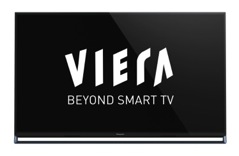 Nach dem amerikanischen Anbieter Netflix startet nun auch Wuaki.tv mit Sitz in Spanien seinen Video-on-Demand-Dienst in Deutschland. Pünktlich zum Marktstart steht der Dienst für viele Panasonic Smart TVs bereit. Über die App lassen sich TV-Serien und Filme im Einzelabruf kaufen oder mieten und sind anschließend als Stream verfügbar. Wuaki.tv sorgt mit einer großen Auswahl an aktuellen Filmen und Serien auf den VIERA TVs für ein Heimkinoerlebnis der Extraklasse. Das umfangreiche Angebot von Hollywood-Blockbustern über deutsche Kino-Erfolge bis hin zu TV-Serien-Hits ist größtenteils in HD und sowohl auf Deutsch als auch in der originalen Sprachversion verfügbar. Für sein deutsches Angebot hat Wuaki.tv schon zum Start Kooperationen mit großen US-amerikanischen Studios sowie deutschen Filmverleihern und Produktionsfirmen geschlossen. Blockbuster wie „Edge of Tomorrow“ oder „The Amazing Spider-Man 2“ sind ebenso im Angebot wie Serien-Highlights „Game of Thrones“, „Breaking Bad“ und „House of Cards“. „Mit Wuaki.tv bereichern wir den attraktiven deutschen Markt für Video-on-Demand um ein weiteres starkes Angebot“, sagt Jacinto Roca, CEO von Wuaki.tv. „Als Unternehmen mit europäischen Wurzeln ist uns wichtig, gerade auch deutschen Inhalten und europäischen Co-Produktionen eine Plattform zu geben.“Für Armando Romagnolo, Marketing Director Consumer Electronics bei Panasonic Deutschland, ist die Kooperation Teil einer konsequenten Entwicklung: „Der Fernsehmarkt ist im Wandel. Besonders jüngere Film- und Serienfans wünschen sich flexible Angebote. Diesem Wunsch tragen wir Rechnung, indem wir attraktive Streaming-Dienste direkt über unsere VIERA TVs verfügbar machen. Wir freuen uns, Wuakti.tv als Partner an Bord zu haben und unseren Kunden ein großartiges Fernseherlebnis zu bieten.“Die App ist ab sofort verfügbar für alle Panasonic VIERA TVs der Serien:XW944AXW904AXW804ASW804 ASW754ASW654ASW504Über Panasonic:Die Panasonic Corporation gehört zu den weltweit führenden Unternehmen in der Entwicklung und Produktion elektronischer Technologien und Lösungen für Kunden in den Geschäftsfeldern Residential, Non-Residential, Mobility und Personal Applications. Seit der Gründung im Jahr 1918 expandierte Panasonic weltweit und unterhält inzwischen über 500 Konzernunternehmen auf der ganzen Welt. Im abgelaufenen Geschäftsjahr (Ende 31. März 2014) erzielte das Unternehmen einen konsolidierten Netto-Umsatz von 7,74 Billionen Yen/57,74 Milliarden EUR. Panasonic hat den Anspruch, durch Innovationen über die Grenzen der einzelnen Geschäftsfelder hinweg Mehrwerte für den Alltag und die Umwelt seiner Kunden zu schaffen. Weitere Informationen über das Unternehmen sowie die Marke Panasonic finden Sie unter www.panasonic.net. Weitere Informationen:Panasonic DeutschlandEine Division der Panasonic Marketing Europe GmbHWinsbergring 15D-22525 Hamburg (Germany)Ansprechpartner für Presseanfragen:
Michael Langbehn
Tel.: +49 (0)40 / 8549-0 
E-Mail: presse.kontakt@eu.panasonic.com 